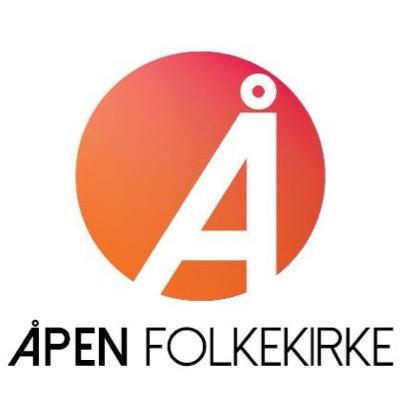 Utkast til Åpen folkekirkes valgprogram for perioden 2024–2027Programkomiteen i Åpen folkekirke sender med dette utkast til programmet Åpen folkekirke skal gå til valg på i Kirkevalget 2023 på høring. Programmet vil gjelde for valgperioden 2024–2027. Åpen folkekirke vil stille lister i alle bispedømmer til valget til bispedømmeråd og Kirkemøte, og programmet er først og fremst rettet mot disse valgene. Samtidig håper vi at programmet kan være en ressurs for kandidater som stiller til valg til menighetsråd og som ønsker å knytte seg til Åpen folkekirke. Programmet vil være et viktig arbeidsverktøy for Åpen folkekirke og kandidatene som blir valgt. Komiteen som har utarbeidet programutkastet ble valgt på landsmøtet til Åpen folkekirke i mars 2022, og består av: Gard Sandaker-Nielsen, arbeidsutvalget, Oslo (leder)Eiel Holten, arbeidsutvalget, Bjørgvin Gro Bergrabb, arbeidsutvalget, Sør-HålogalandAnne Dalheim, Nord-HålogalandLinn Strømme Hummelvoll, TunsbergKai Steffen Østensen, Agder og TelemarkKari Falk, Oslo/ Tunsberg Gunnar Winther, NidarosValgprogrammet for inneværende periode kan leses her: https://apenfolkekirke.org/2019/02/valgprogram-2020-2023/Innspill, reaksjoner, forslag til endringer og nye momenter til programmet sendes innen søndag 13. november til post@apenfolkekirke.no. Etter fristen vil programkomiteen vurdere innspillene som har kommet, og etter planen ferdigstille arbeidet innen utgangen av desember. Det er landsmøtet i Åpen folkekirke som til slutt skal vedta programmet 11. og 12. mars 2023. Det vedtatte programmet vil foreligge på nynorsk, bokmål, nordsamisk og engelsk. På vegne av programkomiteenNord-Torpa, 9. oktober 2022 Gard Sandaker-NielsenlederValgprogram for Åpen folkekirke 2024–2027ÅPENÅpen folkekirke vil at Den norske kirke skal videreutvikles som en åpen og demokratisk folkekirke. Kirken skal være åpen for alle, fremme menneskeverdet og motarbeide diskriminering. Vi vil at kirkedørene skal være åpne flere dager i året for alle som ønsker å bruke tid i kirkerommet.FOLKKirken har ikke A og B-medlemmer, og dåpen er eneste medlemskriterium. I kirken skal hele livet kunne leves, og alle skal få rom og hjelp til å være seg selv. Kirken skal være tydelig og til stede i nærområdet og et naturlig sted å komme til for alle, ung som gammel.KIRKESiden starten i 2014 har Åpen folkekirke bidratt til en positiv utvikling av Den norske kirke slik at den har blitt mer åpen for et mangfold av livserfaringer. Den utviklingen ønsker vi skal fortsette. Kirken tåler å tas med inn i en ny tid.Kirken som folkekirke Den norske kirke er en landsdekkende folkekirke som forkynner evangeliet og verner om menneskers verdi. Den er der gjennom hele livet – fra fødsel og dåp, til død og gravferd. Den er der i hverdag og høytid, i fest og glede, i krise og sorg. Dåp, konfirmasjon, vigsel og gravferd setter viktige rammer om livet og er helt sentrale i relasjonen mellom folk og kirke. Vi jobber for en kirke som:styrker demokratiet og rammene for folkevalgt ledelse.har direktevalg til menighetsråd, bispedømmeråd og Kirkemøtet. baserer valget til bispedømmeråd og Kirkemøtet på alternative lister som synliggjør forskjellene overfor kirkemedlemmene. utnevner biskoper gjennom et bredt anlagt valg.styrker samisk og kvensk kirkeliv. Det etableres utvalg for samisk kirkeliv i alle bispedømmer og det utvikles en ny strategi for samiske språk i Den norske kirke.tar et oppgjør med behandlingen av LHBT+. satser mer på gravferden og sikrer at etterlatte og sørgende får god og kompetent kirkelig betjening. sikrer at alle skal kunne delta, uavhengig av økonomi.er åpen, synlig og tilgjengelig i digitale kanaler. anerkjenner viktigheten av og prioriterer åpne kirkebygg over hele landet.engasjerer folk til tjeneste. Frivillige og frivillig lederskap er helt nødvendig for Den norske kirke. Kirke i samfunnetDen norske kirke er med sin historie, landsdekkende tilstedeværelse og bredden i sitt arbeid, en betydelig samfunnsaktør. Evangeliet og kirkens formidling av det kristne budskapet bidrar til å påvirke og forme det norske samfunnets verdier, holdninger og menneskesyn. Kirken skal være der folk lever, og sammen med offentlige organisasjoner, næringsliv og frivillige arbeide for å bryte utenforskap og bygge gode fellesskap. Alle mennesker skal kunne kjenne seg velkommen, bli sett og bekreftet.Åpen folkekirke vil arbeide for at kunnskapen om den kristne troen holdes levende, og at Den norske kirke bruker sin posisjon i lokalmiljøer og nasjonalt til å løfte samfunnsdebatter som inkluderer flere og som bidrar til et livsynsåpent samfunn. Vi vil tilrettelegge for gode møteplasser og bidra til å styrke religionsdialogen lokalt og nasjonalt.Vi jobber for en kirke som: inspirerer til engasjement for skaperverket, mot sosial urettferdighet og for solidaritet med fattige og forfulgte.går i front og kjemper for menneskerettigheter, miljø og rettferdighet.motarbeider alle former for hatprat, vold og ekstremisme.er en aktiv stemme i samfunnsdebatten.anerkjenner mangfoldet og fortsatt feirer ekteskap mellom to av samme kjønn.satser på diakoni og utvider samarbeidet med det offentlige og frivilligheten for å forebygge utenforskap og skape større fellesskap.gjennom samskaping med offentlige og private aktører utvikler gode og inkluderende lokalsamfunn over hele landet. ikke legger unødige begrensninger på kirkerommet, slik at flere kan ta i bruk lokalene.tilbyr trygge rom, der mennesker som har opplevd trakassering og overgrep kan få styrke og nytt livsmot.tar en aktiv rolle i forsoningsarbeidet mellom samene, kvenene og Den norske stat.styrker arbeidet med å inkludere flyktninger i lokalsamfunnet. sørger for at samiskspråklig prest/diakon er tilgjengelig i flere bispedømmer.Kirken og kunsten Kirken er en viktig kulturbærer – blant annet gjennom salmer, kirkemusikk, arkitektur og kirkekunst, lokal historie og kultur. Også i vår samtid skaper kirkens kulturliv og kunstuttrykk engasjement og gir tilhørighet til kirken.Vi jobber for en kirke som:  skaper kunst som gir rom for livstolkning og utfoldelse for alle aldersgrupper. samarbeider med kunstnere i og utenfor kirken for å skape kunst som berører og er relevant for vår tid.gir plass til ulike stemmer og uttrykk i kirkens kulturliv. ser kirkemusikken og korarbeid for både barn og voksne som et bærende element i kirkens liv.tar ansvar for at kirkens rike kulturhistorie fremdeles skal være levende og tilgjengelig i hele landet.sørger for at kulturen og kunstuttrykkenes betydning for kirkens arbeid gjenspeiles i budsjettene.verdsetter og etterspør lokale tradisjoner.støtter skeiv kunst.etablerer en nasjonal kirkelig kulturpris.Kirken og de ungeBarn og ungdom skal bli hørt, sett og tatt på alvor. Kirken skal oppleves som et samlingssted og fellesskap for barn og unge – hvor alle kan være seg selv. Vi jobber for en kirke som:finner nye veier og nytt språk for å snakke om liv, tro og tvil i konfirmasjonstiden. gjør bibelfortellinger og kristen tro aktuell og tilgjengelig for unge i en ny tid.bruker kunst og kreativitet i arbeidet med barn og unge.går i front og kjemper for menneskerettigheter, klima og rettferdighet – sammen med de unge.spør unge mennesker hva de trenger og bidrar til at flere aktiviteter styres av de unge selv.har et kirkedemokrati der det er lett å delta og hvor de unge får reell innflytelse – helt fra lokalmenigheten til nasjonalt nivå.bidrar til at samarbeidet med de kristne barne- og ungdomsorganisasjonene blir enda tettere og mer forpliktende, i tråd med den strategiske plattformen «Kirkens unge».motvirker ensomhet og psykisk uhelse.Kirken som organisasjon og arbeidsplassDen norske kirke er en stor arbeidsplass med arbeidsgivere nasjonalt og lokalt. Kirken skal være en profesjonell arbeidsgiver som ikke diskriminerer og som har rom for mangfold, uavhengig av etnisitet, alder, kjønnsidentitet, funksjonsevne og legning.Vi jobber for en kirke som: utvikler en god, effektiv og sammenhengende organisasjon, samtidig som det skal være to formelle arbeidsgiverlinjer i Den norske kirke.lyser ut alle stillinger med en mangfoldserklæring som oppfordrer alle kvalifiserte kandidater til å søke. er en attraktiv arbeidsplass og et forbilde innen arbeidsmiljø, med gode muligheter for faglig utvikling.ikke lar ansatte reservere seg mot å samarbeide med andre ansatte, folkevalgte eller frivillige. har en effektiv ressursbruk som støtter og styrker arbeidet lokalt – der livet leves. har god og kompetent ledelse på alle nivåer. Det skal utvikles en plattform for ledelse som tydeliggjør forventninger til kirkelig lederskap.er god på å dele erfaringer på tvers av menigheter, prostier og bispedømmer.etablerer nye møteplasser mellom lokale og regionale nivåer.fører sitt eget klimaregnskap.etablerer et klimafond og kompetansesenter for effektiv energibruk i menighetene.Kirke i verden I en tid hvor vi opplever krig, uro, polarisering og nasjonale kriser i flere land, må Den norske kirke stå opp mot urett og hegne om skaperverket og sårbare mennesker. Å stå opp for menneskeverdet og ta ansvar for skaperverket er grunnleggende for kirken.Åpen folkekirke mener at Den norske kirkes internasjonale arbeid skal bidra til fred og nedrustning, forsoning, rettferdighet, menneskeverd og bærekraftig utvikling. Kirken må utfordre det internasjonale kirkefellesskapet til å stå opp for en inkluderende kirke som tar avstand fra diskriminering og rasisme. Åpen folkekirke vil at kirken skal være aktiv i arbeidet med et mer klimavennlig samfunn og delta i debatten om Guds skaperverk. Vi jobber for en kirke som:tar sin del av ansvaret for klimaendringene. Kirken skal anerkjenne klimakrisen som en eksistensiell trussel mot det gode livet på jorda, og jobbe for at flere forplikter seg til å la investeringer og drift være i overenstemmelse med FNs bærekraftsmål.bruker egne erfaringer i møte med søsterkirker over hele verden for å stoppe diskrimineringen av LHBT+-personer i kirker i alle land. tydeliggjør hvilke satsinger og saker Den norske kirke skal prioritere i Kirkenes Verdensråd og i andre økumeniske sammenhenger.vedtar en instruks som er styrende for Den norske kirkes deltakelse og representasjon i internasjonale organisasjoner.formidler at misjon handler om å åpne evangeliet for mennesker som holdes utenfor.gjennomgår mandatet og organiseringen til Mellomkirkelig råd, inkludert forholdet til Kirkerådet. 